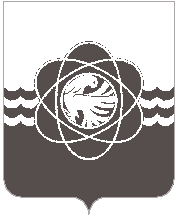 П О С Т А Н О В Л Е Н И Еот 19.04.2022   № 257	В соответствии с Федеральными законами от 21.12.1994 № 68-ФЗ «О защите населения и территорий от чрезвычайных ситуаций природного и техногенного характера», от 21.12.1994 № 69-ФЗ «О пожарной безопасности», постановлением Правительства Российской Федерации от 30.12.2003 № 794 «О единой государственной системе предупреждения и ликвидации чрезвычайных ситуаций», постановлением Администрации Смоленской области от 11.04.2022 № 223 «О начале пожароопасного сезона 2022 года на территории Смоленской области и об утверждении перечня населённых пунктов, расположенных на территории Смоленской области, подверженных угрозе лесных пожаров и других ландшафтных (природных) пожаров», в связи с началом пожароопасного сезона 2022 года 	Администрация муниципального образования «город Десногорск» Смоленской области постановляет:	1. Ввести с 08.00 20.04.2022 режим функционирования «Повышенная готовность» для органов управления, сил и средств Десногорского муниципального звена областной подсистемы РСЧС (далее – муниципальное звено) и выполнить мероприятия, предусмотренные данным режимом функционирования, в соответствии с планами действий по предупреждению и ликвидации чрезвычайных ситуаций природного и техногенного характера.	2. Возложить на комиссию по предупреждению и ликвидации чрезвычайных ситуаций и обеспечению пожарной безопасности муниципального образования «город Десногорск» Смоленской области координацию деятельности органов управления и сил муниципального звена по выполнению превентивных мероприятий, связанных с предупреждением                                      и ликвидацией возможных чрезвычайных ситуаций.3. Руководителям учреждений и организаций, входящих в состав территориальной группировки сил и средств муниципального звена в соответствии с постановлением Администрации муниципального образования «город Десногорск» Смоленской области                    от 31.10.2019 № 1215 «Об утверждении Перечня организаций, входящих в состав территориальной группировки сил и средств муниципального образования «город Десногорск» Смоленской области и признании утратившим силу постановления Администрации муниципального образования «город Десногорск» Смоленской области                      от 09.02.2012 № 102», обеспечить: - поддержание сил и средств в постоянной готовности к действиям по ликвидации возможных чрезвычайных ситуаций;- проведение с личным составом, входящим в состав формирований, инструктажей                          о порядке действий в случае возникновения чрезвычайных ситуаций природного                                    и техногенного характера.4. Привлечение сил и средств для тушения возможных лесных пожаров осуществлять                  в соответствии с Порядком, утверждённым постановлением Администрации муниципального образования «город Десногорск» Смоленской области от 19.04.2019 № 424 «Об утверждении Порядка привлечения граждан и юридических лиц на тушение лесных пожаров в городских лесах». 5. И.о. начальника Управления по делам ГО и ЧС Н.Я. Лазаревой обеспечить:- поддержание в постоянной готовности муниципальной системы оповещения населения о чрезвычайных ситуациях;- непрерывный сбор, обработку и передачу данных о прогнозируемых чрезвычайных ситуациях органам управления и силам муниципального звена.6. Руководители муниципальных организаций и учреждений, входящих в состав территориальной группировки сил муниципального звена, несут персональную ответственность за выполнение основных мероприятий в соответствии с введённым режимом функционирования.7. Отделу информационных технологий и связи с общественностью (Е.М. Хасько) разместить настоящее постановление на официальном сайте Администрации муниципального образования «город Десногорск» Смоленской области в сети Интернет.8. Контроль исполнения настоящего постановления оставляю за собой. Глава муниципального образования«город Десногорск» Смоленской области                                            А.А. НовиковО введении режима функционирования «Повышенная готовность» для органов управления, сил и средств Десногорского муниципального звена областной подсистемы РСЧС в связи     с началом пожароопасного сезона 2022 года            